Mal med veiledning for søknad om OD2023Dette bør du vite før du søker OD:Søkere bør kjenne til ODs formål og ODs prinsipper for støtte. Se «Informasjon til søkere om OD2023».Søkere kan strukturere søknaden etter eget ønske, men må inkludere de punktene og svare på spørsmålene som er listet under. Et program kan bestå av flere prosjekter gjennomført av forskjellige partnere i et eller flere land.
Flere organisasjoner kan søke sammen, med felles søknad om samme tema.
Søknaden skal være på ca. 10 sider og telle maks 6000 ord. Det er ikke anledning til å legge ved vedlegg utover de 6000 ordene. Selve søknaden kan være på norsk eller engelsk, men sammendraget skal være på norsk.
Søknaden vurderes av personer med bistandsfaglig kompetanse og erfarne tillitsvalgte i OD. Veiledende mal for søknaden: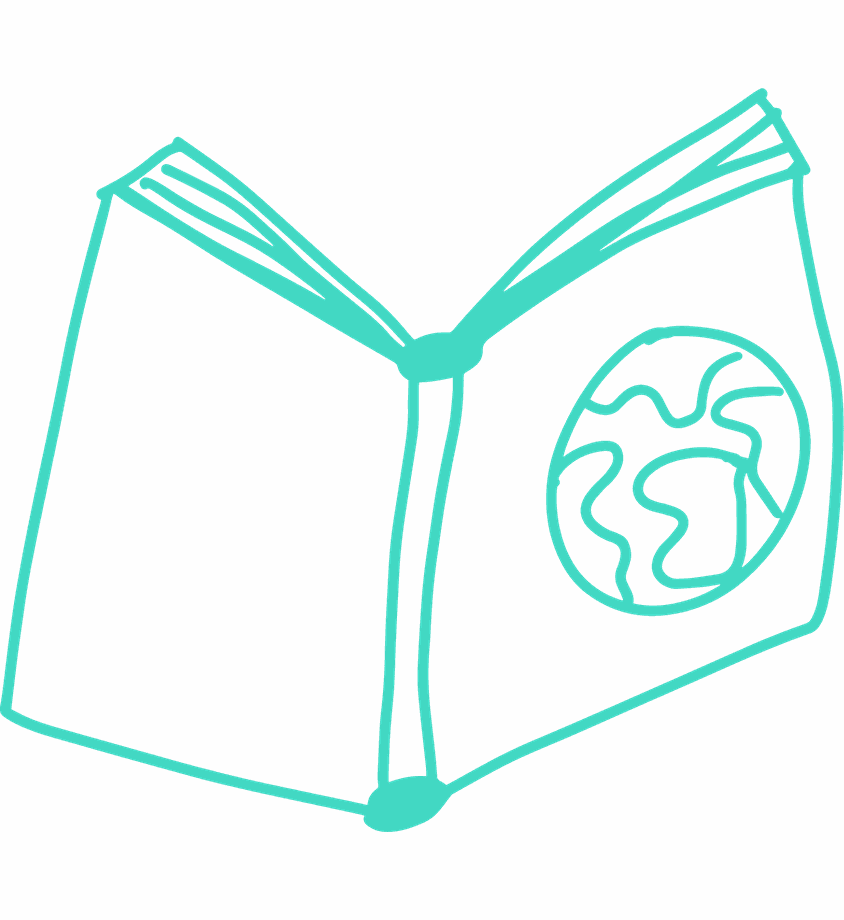 Sammendrag – ½ side på norskNavn på norsk(e) søkerorganisasjon(er):Tema for programmet:Samarbeidsland:Beskriv kort hvilke endringer som forventes i løpet av programperioden (eller som resultat av programmet).
Inkluder forslag til hvordan tema og programmet kan engasjere elever i ungdom- og videregående skole i Norge.Søknaden – 9 ½ sider på engelsk eller norskSøknaden er delt i to deler; del 1) beskriver programmet og del 2) som beskriver søkerorganisasjon(ene). Del 1) - ProgrammetHer er forslag til underoverskrifter (i kursiv) med forklaringer for programmet:Hoveddelen bør beskrive programmet og kan utgjøre ca. 6 sider av søknaden. Her er det viktig å få klart fram hvilke endringer som forventes etter endt program. Det må også være en klar sammenheng mellom situasjonsanalysen og hva man skal oppnå gjennom programmet. Det bør fremgå hvorfor gitte aktiviteter/tiltak er valgt. Situasjonsanalyse Beskriv politiske, sosiale, økonomiske og andre faktorer som er relevant for programmet. Her kan det være relevant å beskrive situasjonen for ungdom og muligheter for utdanning og jobb. Beskriv ungdommers muligheter for medvirkning og medbestemmelse.Forventede endringer Inkluder forventede endringer på målgruppen (outcome) og samfunnsnivå (impact) etter endt program. Eksempler på aktiviteter og tiltak bør tas med, likedan indikatorer i den grad disse er utviklet allerede.  Vis gjerne sammenhengen mellom arbeid på mikro nivå og påvirkningsarbeid på meso nivå/ makro nivå, hvis relevant.Illustrer varighet (antall år) og omfang dvs. land, geografiske områder og antall ungdommer som er omfattet av programmet.Forventede endringer kan delvis presenteres i et resultatrammeverk eller annen logisk framstilling.MålgruppenBeskriv hovedmålgruppen for programmet.  Målgruppen for OD er hovedsakelig ungdom mellom 13-19 år. Det er åpning for fleksibilitet, men avvik må være godt begrunnet.Inkluder informasjon om sekundære målgrupper som foreldre, lærere o.l. Belys hvilken rolle de har i programmet.Ungdomsmedvirkning Beskriv hvordan ungdom deltar i planlegging, gjennomføring og evaluering av programmet. Svar på følgende spørsmål:Hvordan har ungdom deltatt i utviklingen av designet til programmet? Hvilke ungdommer og hvordan?Hvilke tiltak i programmet er hovedsakelig for ungdom? Hvor aktivt deltar ungdom i gjennomføringen av disse tiltakene? Er det deler av programmet som er skal ledes av ungdom? Beskriv hvilke tiltak, ungdommene rolle og hvilken støtte de vil få.Hvordan påvirker ungdom utviklingen av programmet underveis, og i sluttfasen. Hvordan følges deres tilbakemeldinger opp og hvordan holdes ungdommene orientert? Lokale partnere og nasjonale myndigheterBeskriv lokale partnere og begrunnelse for valg av nettopp disse partnerne. Forklar roller og ansvarsfordeling mellom norsk(e) søkerorganisasjoner og lokale partnere i den grad det er avklart.Hvilken rolle vil nasjonale myndigheter evnt. andre aktører ha i programmet? RisikovurderingIdentifiser de viktigste interne og eksterne risikofaktorene. Hvordan vil disse bli håndtert? Hvilke faktorer kan være helt avgjørende for hvorvidt programmet er gjennomførbart eller ikke?OD anerkjenner at graden av risiko for å mislykkes er høyere i programmer som prøver ut nye og kreative ideer og programmer i land med høyt konfliktnivå/krig. Budsjett For OD2023 anslår vi at budsjettet for programmet blir 16 millioner kroner, men det avhenger av innjobbet beløp. Budsjettet i søknaden er derfor tentativt. Budsjettet skal gi oversikt over hva midlene er tenkt brukt på. Budsjettet bør indikere fordeling av kostnader mellom norsk samarbeidspartner og lokale partnere. Det bør dessuten illustrere type kostnader (f. eks. prosjektaktiviteter, personalkostnader, administrasjon og investeringer).Maksimum 13 prosent av søknadssummen kan brukes på administrative utgifter og faglig oppfølging og kapasitetsbygging i Norge og regionalt nivå.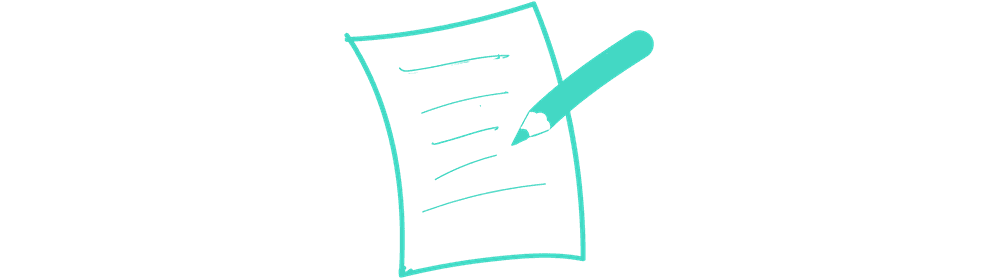 Del 2) - Søkerorganisasjon(ene)Her er forslag til underoverskrifter (i kursiv) med forklaringer for søkerorganisasjonen(e):Her er det ønske om informasjon om søkerorganisasjonen(e) og relevant erfaring. Denne delen av søknaden kan utgjøre ca. 3 sider av søknaden.Organisering og kompetanseBeskriv norsk søkerorganisasjon(er) og verdigrunnlaget/programområder.Belys hvilken kapasitet søkerorganisasjonen(e) har til å bidra til ODs informasjonskampanje. Her kan informasjon om lokallag, nettverk, kontakt med diaspora og mulige foredragsholdere inkluderes.Belys også hvilken kapasitet søkerorganisasjon(e) har til å bidra med informasjon til elever ved norske skoler om utviklingen i programmet under hele programperioden.Kompetanse, erfaring og vilje til å styrke ungdomsmedvirkningBeskriv hvilken kompetanse og erfaring søkerorganisasjonen har med ungdomsmedvirkning i egen organisasjon og i samarbeid med lokale partnere. Vis gjerne til kreative metoder som er prøvd ut og viktig læring, så langt.Hvilke planer har søkerorganisasjonen om å styrke eget arbeid på ungdomsmedvirkning, og/eller bistå lokale partnere i programmets arbeid og kompetanse på ungdomsmedvirkning? Hvordan bidrar dette programmet til å ta arbeidet med ungdomsmedvirkning et skritt videre? Rutiner for oppfølging og kontrollBeskriv norsk søkerorganisasjon(er)s rutiner for oppfølging av programarbeid og økonomisk kontroll. Hva gjøres for å forebygge økonomisk mislighold? Hvordan håndteres mislighold?RI/20.01.22